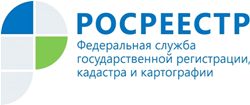 Управление Росреестра по Республике АдыгеяКВАЛИФИЦИРОВАННЫЕ КОНСУЛЬТАЦИИ СПЕЦИАЛИСТОВ УПРАВЛЕНИЯ РОСРЕЕСТРА ПО РЕСПУБЛИКЕ АДЫГЕЯ   ПО ТЕЛЕФОНАМ "ГОРЯЧЕЙ ЛИНИИ"Управление Росреестра по Республике Адыгея проводит «горячие линии» для жителей республики, обратившись на которые вы можете получить квалифицированные консультации наших специалистов по всем интересующим вас вопросам, входящим в компетенцию Росреестра.№Наименование подразделения Номер телефонаДата и время1.Отдел государственной службы и кадров по защите государственной тайны и мобилизационной подготовки(8772) 56-01-07(8772) 52-91-1507.10.20209.00-12.002.Отдел по контролю (надзору) в сфере саморегулируемых организаций, правового обеспечения(8772) 56-02-52(8772) 56-02-5114.10.20209.00-12.003.Отдел ведения ЕГРН, повышения качества данных ЕГРН(8772) 52-14-24(8772) 57-18-8722.07.20209.00-12.004.Отдел государственного земельного надзора(8772) 55-85-3721.10.20209.00-12.005.Отдел землеустройства, мониторинга земель и кадастровой оценки недвижимости, геодезии и картографии (8772) 57-45-40(8772) 53-83-8928.10.20209.00-12.006.Отдел государственной регистрации недвижимости(8772) 56-01-05(8772) 56-07-0611.11.20209.00-12.007.Майкопский районный отдел(87777) 2-12-1818.11.202023.12.20209.00-12.008.Межмуниципальный отдел по г. Адыгейску и Теучежскому району(87772) 9-12-0125.11.202030.12.20209.00-12.009.Межмуниципальный отдел Кошехабльскому и Шовгенговскому районам(87770) 9-27-67(87773) 9-24-4607.10.202002.12.20209.00-12.0010.Тахтамукайский отдел(87771) 41-3-89(87771) 41-3-9611.11.202009.12.20209.00-12.0011.Межмуниципальный отдел по Красногвардейскому и Гиагинскому районам(87779) 9-16-3318.11.202016.12.20209.00-12.00